Biotechnology Laboratory1BSC 4403L  2 creditS) SPring 2015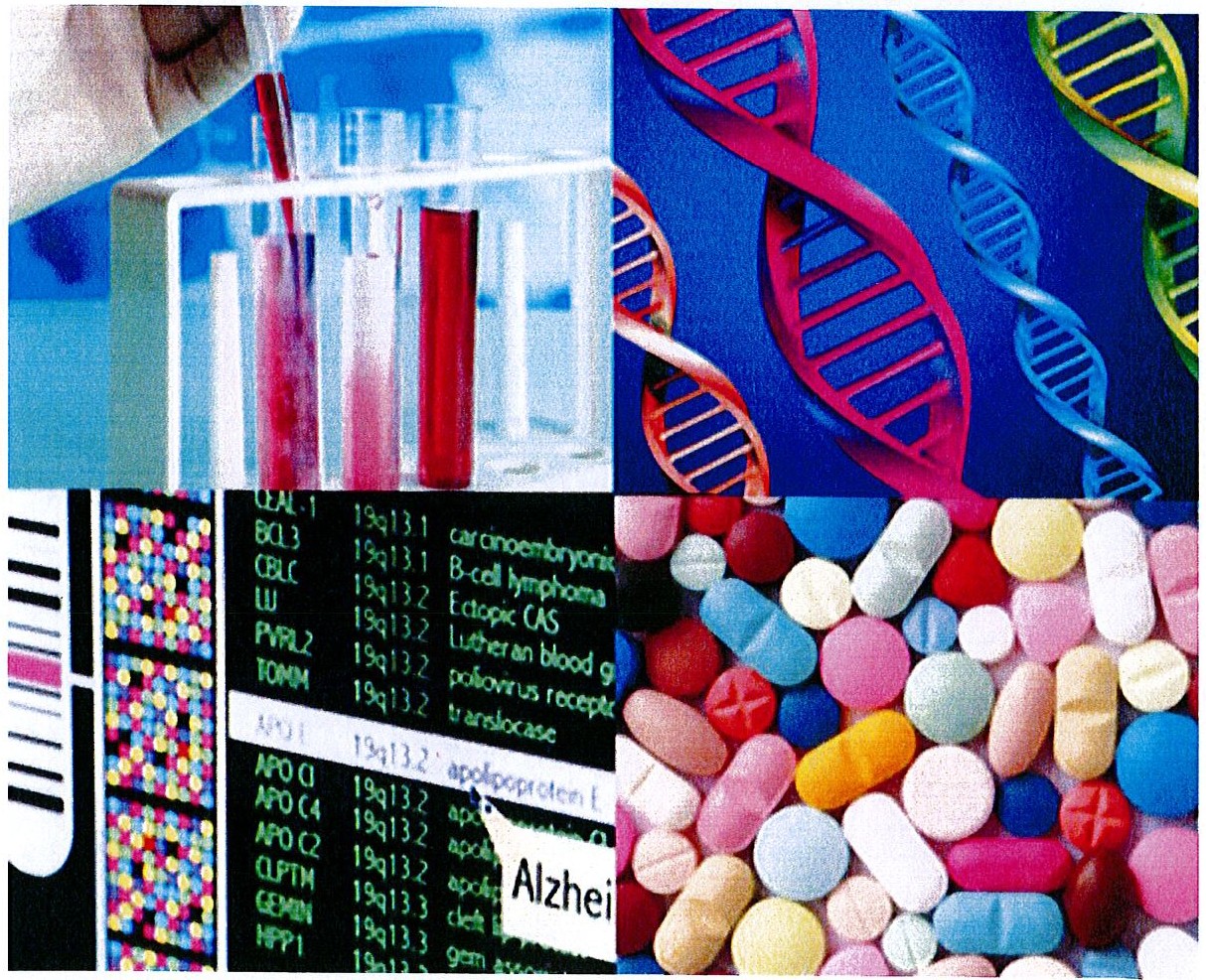 Course PrerequisitesThe prerequisites listed  in the catalog at the time of this writing  are General Microbiology (MCB 3020) and General Microbiology Lab (MCB 3020L), Biochemistry I  (BCH 3033) and Genetics (PCB 3063)Course LogisticsThe course will meet in SC 107 and SC 108. The course is offered in a fast-track format. By meeting for 8 hours per week (Tues. and Thurs. from 8:00-11:50AM), the Biotechnology 1 Lab will be completed close to Spring Break.  Biotechnology 2 Lab will begin immediately after completion of Biotechnology 1 Lab will begin. This allows students to take both lab courses in one semester in the sequence in which they were designed.Announcements, assignments, the lab manual, etc. will be available on Blackboard.Instructor:David Binninger, PhDOffice: Biological Sciences Building; Sanson Science; Room 210Office Hours:	Monday and Wednesday from 10:30AM-12:00PM or by appointmentPhone: 297-3323Email: binninge@fau.eduD ,.....,	E-mail is the most effective way of reaching meTeaching AssistantThe teaching assistants for the course will be introduced on the first day of class.Course Objective and Student Learning OutcomesThe overarching objective of this laboratory course is to provide students withhands-on experience in some of the basic, but essential laboratory skills required in molecular biology and biotechnology. Emphasis will be placed on understanding the concepts behind designing and implementing controlled experiments. These techniques involve manipulation of DNA, RNA and protein. These skills are directly transferable to the workplace.Required1. 	Laboratory  notebook, which is available  in the FAU campus  bookstore in the  textbook  section. It has  a very colorful cover, numbered pages and carbonless  tear-out  pages.2. 	Laboratory  manual, which can be downloaded from Blackboard.3.	Lab coat and safety gogglesStudent ConductAll rules and regulations regarding the student's responsibilities, discipline and honor code, as outlined in the college catalog,  will be observed.HolidaysThe only official university holidays that affect this course is Spring Break.Course EvaluationNotebook and Results-23% Quizzes -10%Three out-of-class assignments -9% each for a total of 27% Two in-class written exams -20% each for a total of 40%In-Class Written ExamsThere will be two in-class written exams that account for 40% of your course grade. These are short answer and problem-based exams that  emphasize the concepts and important technical aspects of the techniques that you are learning in this course. A major portion of the exam will focus on the various types of routine calculations required for preparation of reagents.Important: Many students find the exams challenging and their exam scores are often a major factor in determining the final course grade. There are discussions throughout this manual on the conceptual and technical details of the procedures you are learning. There will also be discussions in class. This material forms the basis of the written exams.xam  1 is February 6 and Exam 2 is February 27.Bioinformatics AssignmentsThese out of class assignments are designed  to provide the student with an introduction to using DNA and protein databases.Assignment 1 will  be due  on January  21. Assignment 2 will  be due  on February 6Assignment 3 will  be due  on February 27Laboratory notebook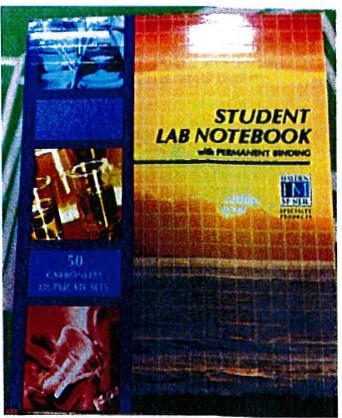 The laboratory  notebook must  be purchased from the FAU bookstore. The notebook has carbonless pages that will be torn out and turned  into your TA before you leave the laboratory. These pages must  be well thought  out and legible.  We will be going over, in detail, what is expected of you in this  record-keeping process.  See pages 8-9.QuizzesUnannounced quizzes will be given at the beginning of the class. Collectively, the quizzes account for 10% of your grade.A Clean Working EnvironmentNow is the time to develop good laboratory techniques that include keeping your  lab space clean and organized. Please  note that "your mother doesn't work here". The following is a list of"behaviors" which will result  in a 1-point deduction in your "notebook" grade.•	"Disappear" for extended periods of time•	Leaving trash in the sink•	Not cleaning  up properly•	Negligence and/or abuse of equipment•	Questions that clearly indicate that you are not prepared•	Non-participation (your lab partner(s) are doing all of the work)ResultsAt this stage in your academic career,  it is reasonable to expect an acceptable  level of proficiency in the laboratory. The instructor, along with the teaching assistant, will evaluate the quality of your work.Late for ClassYou are expected to be in the lab, ready  to work promptly  at SAM. If you are late, there will be a 1-point penalty on your final course average.Missed Lab PeriodsIt is important that you attend every lab. Most of the experiments will develop over a course of several lab periods. Making-up a missed lab is not practical!An absence fi.·om lab will be allowed only in truly  exceptional circumstances and a written, verifiable excuse is provided. Examples of acceptable excuses include  a doctor's note showing illness, court subpoena or a family tragedy.  If you are going to miss (or have already  missed) a lab and have a written excuse, please talk  with Dr. Binninger as soon as possible. For an excused  absence, you will be offered an opportunity to receive credit for the missed lab by doing an out-of-class written assignment. Please see Dr. Binninger for additional details. Note that in keeping with FAU policy, reasonable accommodations for religious observances  will be made.Unexcused absences will result  in lose of all points associated with that day's activities.Ensuring Success in the Course1. 	Attend all labs.2. 	Read  the  corresponding material in  the  manual before the  lab.  See comments concerning quizzes above.3. 	Most importantly, try to understand the purpose of the experiment before you enter the lab!4.	Go back over your lab notes as soon as possible after the lab anddetermine where any weaknesses in your understanding lie.5. 	Utilize the instructor's and teaching assistant's office hours to ask any questions about areas with which you're having difficulty.6. 	Use your other  biology textbooks,  or go to the  library  for related books, as resources for understanding basic concepts.7. 	Explore the Internet.Grading ScaleGrade	Pereentao-c	Grade 	Pcrecnta ner.r· -·rA	93c	76-73A-	92-90 	c- 	73-70B+	89-87 	D+	69-67B 	86-83 	D	66-63B- 	80-82 	D-	62-60c+ 	79-77 	F 	59Policy on makeup tests, late work, and incompletesIf a student cannot attend an exam or hand  in a homework project on time due to circumstances beyond  their  control then the instructor may assign appropriate make-up work.  Students will not be penalized for absences  due to participation in University-approved activities, including athletic or scholastics teams,  musical and theatrical performances, and debate activities. These students will be allowed to make up missed work without any reduction in the student's final course grade.Reasonable accommodation will also be made for students participating in a religious observance.  Also, note that grades of Incomplete ("I'') are reserved for students who are passing a course but have not completed all the required  work because of exceptional circumstances. A grade of "I" will only be given undercertain conditions and in accordance  with the academic policies and regulations put forward in FAU's University Catalog. The student must show exceptional circumstances why requirements cannot  be met.  A request for an incomplete  grade·has to be made in writing with supporting documentation, where appropriate.Classroom etiquette policyUniversity policy on the use of electronic devices states: "In order to enhance and maintain a productive atmosphere for education, personal communication devices, such as cellular  telephones and pagers,  are to be disabled in class sessions."Disability policy statementIn compliance with the Americans with Disabilities Act (ADA), students who require special accommodation due to a disability  to properly execute coursework must register with the Office for Students with Disabilities (OSD) --in Boca Raton, SU 133 (561-297-3880); in Davie, MOD 1(954-236-1222); in Jupiter, SR 117 (561-799-8585); or at the Treasure Coast, CO 128 (772-873-3305)- and follow all OSDprocedures.Honor Code policy statementStudents at Florida Atlantic University are expected to maintain the highest  ethical standards. Academic dishonesty, including cheating and  plagiarism, is considered a serious breach of these ethical standards, because it interferes with the University mission to provide a high quality education in which no student enjoys an unfair advantage over any other. Academic dishonesty is also destructive of theUniversity community,  which is grounded in a system of mutual trust and placeshigh value on personal integrity and individual responsibility. Harsh penalties are associated  with academic  dishonesty. For more information, see University Regulation 4.001at http://www.fau.edu/regulations/chapter4/4.001_Code_of_Academic_Integrity.pdfSupplemental ReadingMost students will find that the lab manual contains sufficient background information. However, if additional reading  is needed, online searches of the topic will probably be the most productive. Students should  utilize  the online content (including videos, animations, podcasts, etc.) to improve their  understanding of the technology.Proposed ExperimentsWeek1Experiment 1 - The Growth CurveWeek2Experiment 2 - Identification of Yeast Auxotrophic Mutants and GeneticComplementationWeek 3 and 4Experiment 3- Molecular Cloning of the RecA Gene of E. coliWeek 5 and 6Experiment 4 - Molecular Analysis of the RecA Gene of E. coliWeek 7 and 8Experiment 5 - Molecular Analysis of the MsrA Genetic Locus of Drosophila